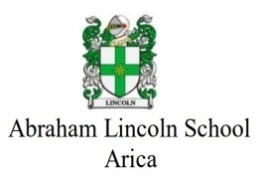 GUÍA DE GRÁFICOS Y PICTOGRAMAS      4° - A  4°- B  2020I.-Los estudiantes de un tercero básico están eligiendo qué quieren comer en la convivencia de fin de año. Los resultados de la votación se presentan en la siguiente tabla:1. ¿Cuál es la comida con mayor cantidad de preferencias?a) Los completosb) Pollo asado con papas mayoc) Pizzas2. ¿Cuál es la comida con menor cantidad de preferencias?a) Los completosb) Pizzasc) pasteles y helados3. ¿Cuántos alumnos hay en este curso?a) 34 estudiantesb) 35 estudiantesc) 36 estudiantes-El siguiente gráfico muestra la cantidad de botellas de vidrio recolectadas la semana pasada por los terceros y cuartos básicos en la campaña “Reciclando para el mejoramiento del Planeta”.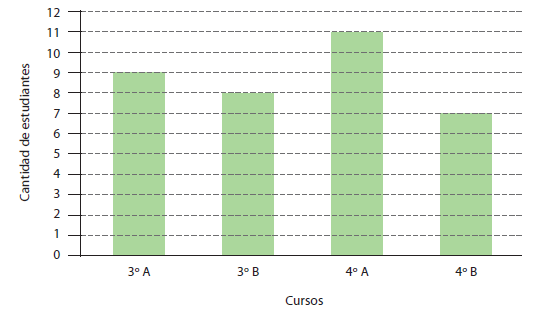 HOJA 24. A este gráfico de barras le falta el título ¿Cuál es el título que le corresponde a este gráfico de acuerdo a la información recogida?a) Reciclando para el mejoramiento del planetab) Cantidad de botellas recolectadas por cada cursoc) Cantidad de reciclaje realizado por cada curso5. ¿Qué curso recolectó más botellas?a) 3º Ab) 4º Ac) 4º B6. ¿Qué curso recolectó menos botellas?a) 3º Ab) 4º Ac) 4º B7. ¿Cuántas botellas recolectó el 3º A? a) 9b) 8c) 7-El siguiente pictograma muestra la información de una encuesta realizada a estudiantes de 3º año básico respecto a su mascota preferida.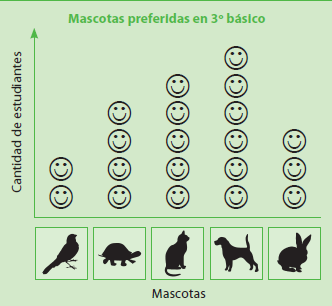 8. ¿Cuántos estudiantes participaron en la encuesta?a) 17 estudiantesb) 20 estudiantesc) 22 estudianteHOJA 39. ¿Cuál es la mascota con mayor preferencia?a) El perrob) El gatoc) El conejo10. ¿Cuántos estudiantes prefieren tener un canario? a) 2 estudiantesb) 3 estudiantesc) 4 estudiantes11. ¿Cuál es la segunda mascota preferida?a) El perrob) El gatoc) El canario12. ¿Cuál es la mascota con menor preferencia?a) El perrob) El gatoc) El canarioA continuación se muestra un gráfico de barras que muestra las ventas de helados del negocio "La Señora Rita". Se muestra la venta de lunes (L) a viernes (V). Observa el gráfico de barras y contesta a las preguntas que se realizan: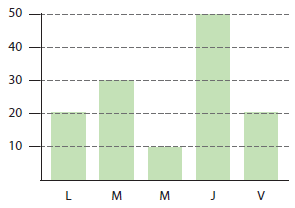 13. ¿Cuál es el título que le corresponde a este gráfico de acuerdo a la información?a) Ventas realizadas durante la semana en el Almacén "La señora Rita"b) Ventas del Almacén "La señora Rita"c) Ventas de helados del Almacén "La señora Rita"HOJA 414. ¿Qué datos están presentes en el eje horizontal?a) Cantidad de helados vendidosb) Días de la semanac) Título del gráfico e barras15. ¿Qué datos están presentes en el eje vertical?a) Cantidad de helados vendidosb) Días de la semanac) Título del gráfico e barras16. ¿Qué día de la semana se vendieron más helados?a) Lunesb) Miércolesc) Jueves-Antonia jugó a lanzar una moneda al aire y realizó diversos lanzamiento obteniendo los siguientes resultados: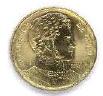 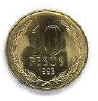 17. ¿Cuántas veces salió cara?a) 7 vecesb) 4 veces18. ¿Cuántas veces salió sello?a) 7 vecesb) 4 veces19. ¿Cuántas veces lanzó la moneda?a) 11 vecesb) 13 veces20. Si Antonia volviera a lanzar la moneda ¿Qué es más probable que suceda?a) Que salga carab) Que salga selloRestauranteVotosCompletos9Pollo asado con papas mayo13Pizzas7Pasteles y helados6